Матвиенко Лидия Юрьевнавоспитатель МБДОУ детский сад №33План-конспект «Изготовление «Ароматное саше» для детей старшей группы.Цель: Освоение технологии изготовления ароматного сашеЗадачи:1) познакомить с технологией изготовления ароматного саше, используемыми в работе с ароматизаторами.2) научить технологии изготовления ароматного саше3) развить творческие способности путем изготовления саше и обсуждения типичных вариантов изготовления саше.4) воспитать  аккуратность, умение работать в коллективе (умение и желание помочь).5)формировать положительное отношение к миру, другим людям и самому себе;6)обогащать представления детей о здоровье, здоровом образе жизни;7)развивать воображение, тактильное восприятие, мелкую моторику, творческую активность;8)воспитывать художественно - эстетические чувства, интерес к лекарственным растениям.Материалы и оборудование: иллюстрации саше разных видов,  лоскутки ткани размером 25х25см. и ленты длиной 30см, глазки и губки(для декора) по количеству детей; лекарственные травы (лаванда) и ароматизированная морская соль, ножницы, двухсторонний скотч.Предварительная работа. Демонстрация иллюстраций с различными видами саше, беседа о происхождении и пользе саше, изготовление. Чтение стихотворения «Целебные травы».Ход занятия:1. Организационный момент.Пальчиковая гимнастика:«Цветы»- Наши алые цветы распускают лепестки. Ветерок чуть дышит, лепестки колышет. Наши алые цветки закрывают лепестки,головой качают тихо засыпают.2. Сообщение темы и цели занятия- Ребята, какие лекарственные травы вы знаете?Дети отвечают.- Правильно это и ромашки, и подорожник, и одуванчик, очень много на земле растений, которые являются лекарственными. А как их применяют вы знаете?Дети отвечают.- Верно из них делают отвары, а еще из растений делают саше. Саше — это простые подушечки или мешочки небольшого размера, заполненные ароматными эко логичными материалами — веточками, лепестками, травами, специями, хвоей. Для того, чтобы сухие цветы и другие растительные материалы дольше удерживали запах и создавали более яркий ароматный фон, при изготовлении саше к наполнителю добавляют и эфирные масла. Они позволяют кроме общего эффекта ароматизации  помещений использовать саше для профилактики заболеваний.Ароматические саше станут прекрасным подарком — особенно, если они созданы своими руками. - Сегодня я предлагаю изготовить своими руками ароматное саше.3. Основная часть.- Из какого материала сделаны саше? (Саше сделаны из ткани).- Для изготовления саше нам необходимы один лоскут ткани, возьмите по лоскутку и садитесь за столы.- Рассмотрите лоскутки. Какую форму они имеют? (Большой квадрат)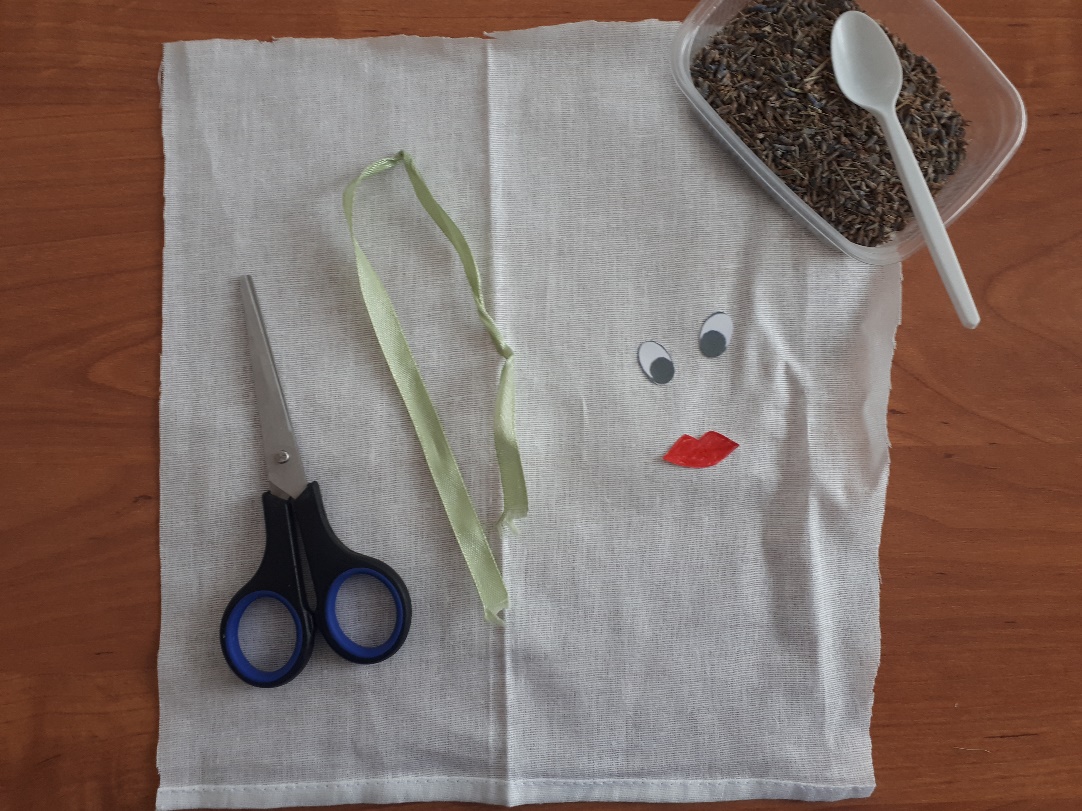 - Для чего нам нужны ленточки? (с помощью ленточек завяжем мешочек)- а теперь посмотрите, что лежит в мисочках? (травы и морская соль)- а еще нам понадобятся глазки и ротик для того чтобы наш мешочек принес нам здоровье.Практическая работа.1. - Сегодня мы будем мастерить ароматное саше. Берем лоскут, кладем его на стол перед собой и разравниваем.2. – Положим в серединку немного трав и морской соли. 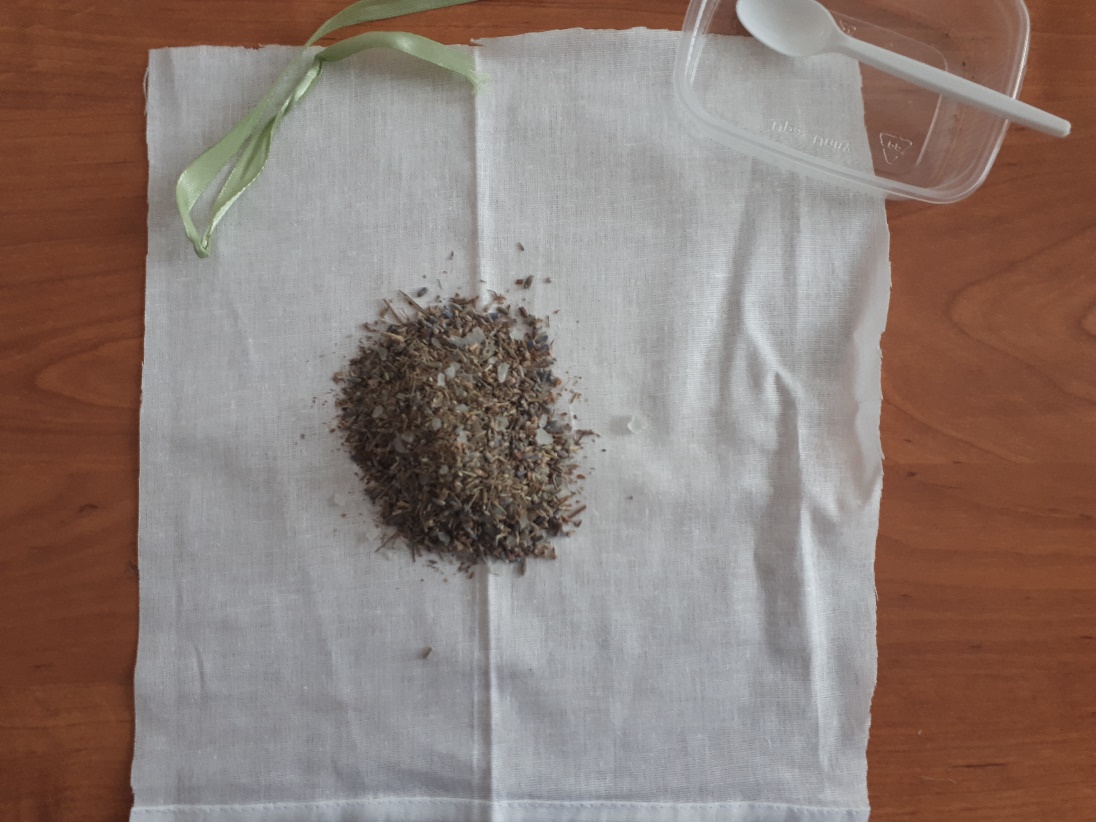 3. – Затем собираем края в пучок, чтобы не было дырочек.4. – Перевязываем лентой что бы саше не просыпалось.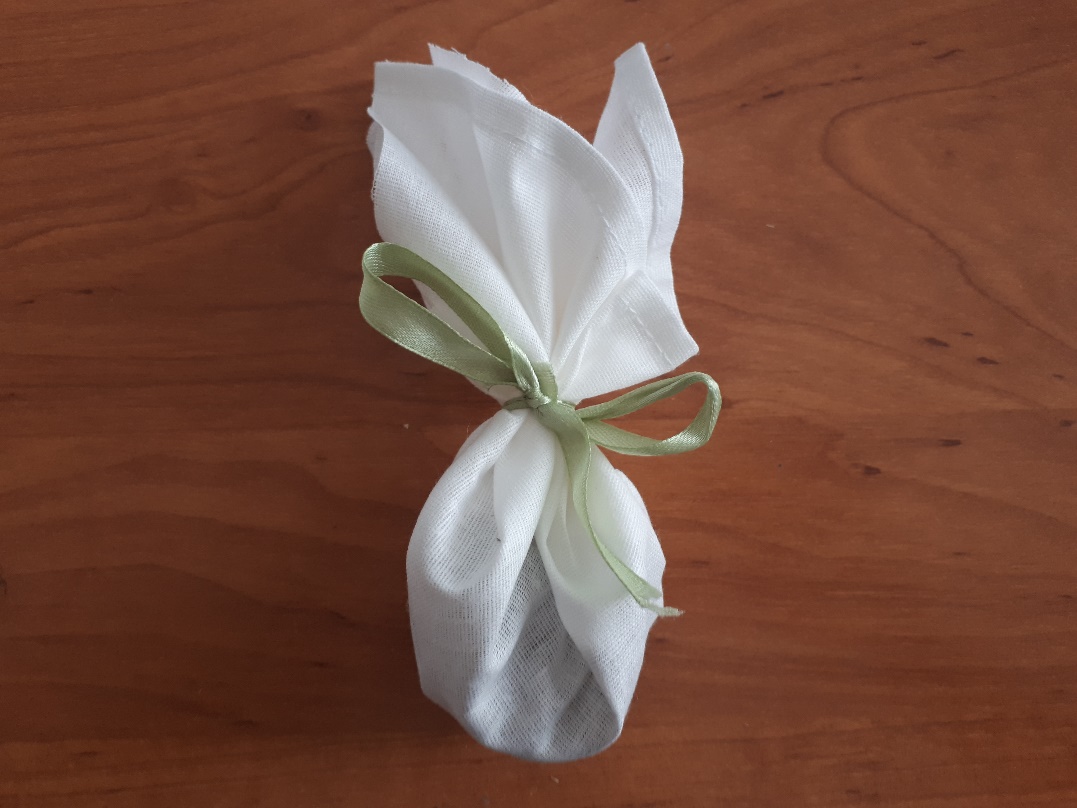 5. – Приклеиваем с помощью двухстороннего скотча глазки и ротик.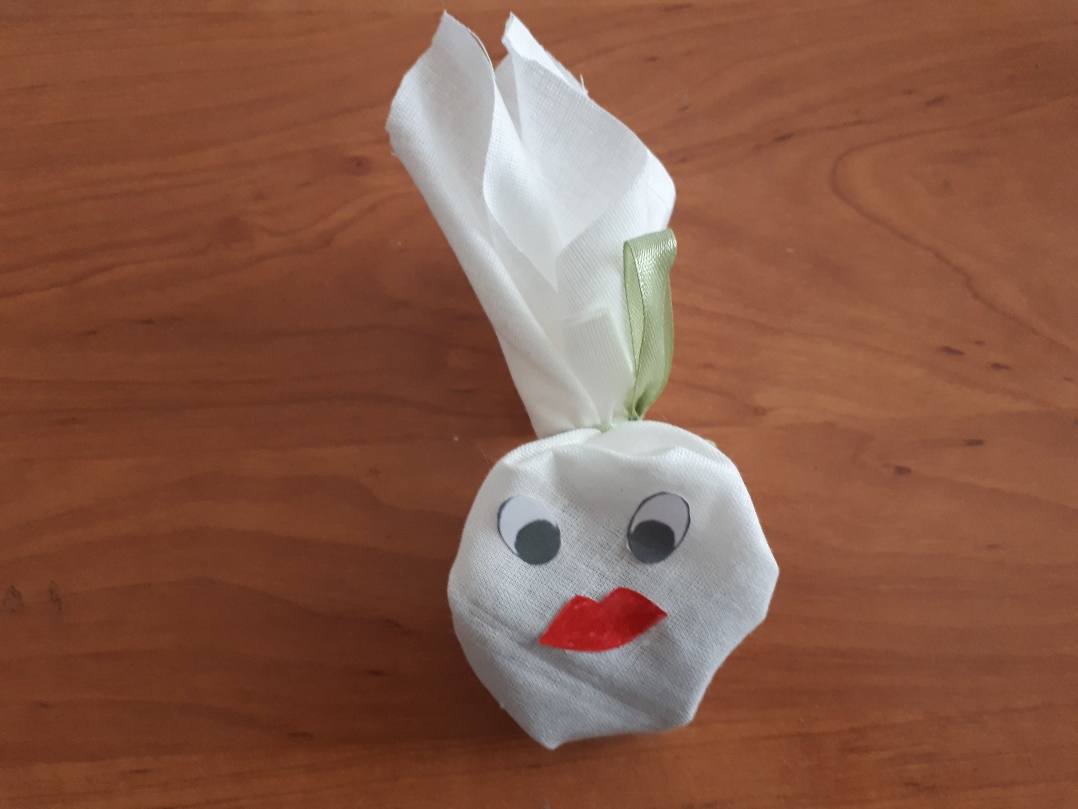 6. – Вот и готово. Получился очень милый и полезный сувенир, который вы можете подарить маме или бабушке. 4. Подведение итогов.- Ребята, красивые саше у вас получились, они сделаны с любовью, теплом. - Чем мы сегодня занимались? Что делали? (ответ детей: делали саше)- Для чего мы их делали? (чтобы не болеть)- Вам понравилось?- Благодарю вас за старание и хорошую работу.Теперь предлагаю сделать физминутку «Путешествие по телу»А теперь я вам буду рассказывать стихотворение, а вы на себе покажете все, что названо. К чему можно прикоснуться – погладьте или помассируйте.Есть на пальцах наших ногти,На руках запястья, локти,Темя, шея, плечи, грудьИ животик не забудь!Бедра, пятки, двое стоп,Голень и голеностоп.Есть колени и спина,Но она всего одна!Есть у нас на головеУха два и мочки две.Брови, скулы и виски,И глаза что так близки.Щеки, нос и две ноздри,Губы, зубы -  посмотри!Подбородок под губойВот что знаем мы с тобой!